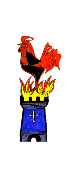 See if you can take an Accelerated Reader test on the books you have finished across this week. MondayTuesdayWednesdayThursdayFridaySaturdaySunday1.Can you read a book while listening to calming music?2.Can you read a bedtime story in bed? 3.Can you write about your favourite part of the book you are reading and explain why you chose it using the conjunction, 'because'? 4.Read a book which you haven't read before.5.Can you read for 20 minutes or more today?6.Can you choose your favourite place to read and read for 20mintes? 7.Can you read a non-fiction book? Do you know what  fiction and non-fiction books are?